от 18.05.2020  № 437О внесении изменений в постановление администрации Волгограда от 01 февраля 2017 г. № 132 «Об утверждении схемы размещения нестационарных торговых объектов на территории Волгограда на 2017–2021 годы»В соответствии с Порядком разработки и утверждения схем размещения нестационарных торговых объектов на территории Волгоградской области, утвержденным приказом комитета промышленности и торговли Волгоградской области от 04 февраля 2016 г. № 14-од «Об утверждении Порядка разработки и утверждения схем размещения нестационарных торговых объектов на территории Волгоградской области», на основании протокола заседания межведомственной комиссии по формированию схемы размещения нестационарных торговых объектов на территории Волгограда от 30 апреля 2020 г. № 3, руководствуясь статьями 7, 39 Устава города-героя Волгограда, администрация ВолгоградаПОСТАНОВЛЯЕТ:1. Внести в схему размещения нестационарных торговых объектов на территории Волгограда на 2017–2021 годы, утвержденную постановлением администрации Волгограда от 01 февраля 2017 г. № 132 «Об утверждении схемы размещения нестационарных торговых объектов на территории Волгограда на 2017–2021 годы», следующие изменения:1.1. В разделе «Кировский район»:1.1.1. Строку 3 признать утратившей силу.1.1.2. Строку 100 изложить в следующей редакции:1.1.3.  Дополнить строками 186, 187 следующего содержания:1.2. В разделе «Советский район»:1.2.1. Строку 79 признать утратившей силу.1.2.2. Строки 15, 94, 205 изложить в следующей редакции:1.2.3. Строку 265 признать утратившей силу.1.2.4. Дополнить строками 300–303 следующего содержания:1.3. В разделе «Ворошиловский район»:1.3.1. Строку 38 изложить в следующей редакции:1.3.2. Строку 170 признать утратившей силу.1.3.3. Дополнить строками 251–253 следующего содержания:1.4. Раздел «Центральный район» дополнить строками 193–195 следующего содержания:1.5. В разделе «Краснооктябрьский район»:1.5.1. Строку 277 признать утратившей силу.1.5.2. Дополнить строками 450, 451 следующего содержания:1.6. В разделе «Тракторозаводский район»:1.6.1. Строки 321, 356, 401, 403, 409, 418 признать утратившими силу.1.6.2. Дополнить строкой 432 следующего содержания:1.7. В разделе «Дзержинский район» строки 82, 179, 184, 212, 219, 385, 395 признать утратившими силу.2. Настоящее постановление вступает в силу со дня его официального опубликования.Глава Волгограда                                                                                     В.В.Лихачев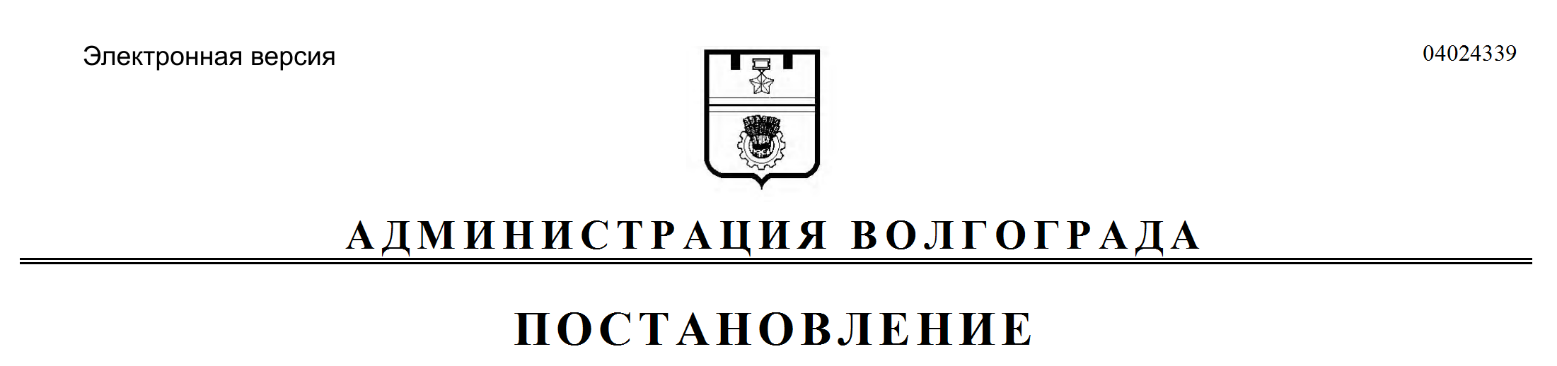 100.1.356Ул. им. Кирова, напротив жилого дома № 96КиоскМороженое10Земельный участок, права на который не разграничены1234567186.1.456Ул. 64-й армии, у автобусной остановки «Кол-ПавильонХлебобулочные изделия20Земельный участок, права на который не1234567ледж им. Вернадского», по направлению движения в центр городаразграничены187.1.457Ул. Санаторная, вблизи жилого дома № 6бКиоскПериодическая печатная продукция6Земельный участок, права на который не разграничены15.1.51Тер. Поселок Горная Поляна, ул. Угловая (6/69-1)КиоскПродовольственные (непродовольственные) товары15Земельный участок, права на который не разграничены94.1.588Ул. им. Тулака, 8бПавильон Хлебобулочные изделия26,6Земельный участок, права на который не разграничены205.3.777Ул. им. Полухина (юго-западнее жилого дома № 2/2)Павильон Продовольственные (непродовольственные) товары18Земельный участок, права на который не разграничены1234567300.1.869Ул. Казахская, 28гПавильонПродовольственные (непродовольственные) товары78,3Земельный участок, права на который не разграничены301.4.7Ул. Автомобилистов, 2Торговая галереяПродовольственные (непродовольственные) товары108,5Земельный участок, права на который не разграничены302.1.870Ул. Казахская, 28ПавильонПродовольственные (непродоволь-60Земельный участок, права на который не1234567ственные) товарыразграничены303.1.871Пр-кт Университетский, 25ПавильонПродовольственные  и непродовольственные товары60Земельный участок, права на который не разграничены38.1.429Ул. им. Елисеева (напротив жилого дома № 15)КиоскПродовольственные товары10Земельный участок, права на который не разграничены251.1.922Ул. им. Неждановой, 6дПавильонПродовольственные или непродовольственные товары50Земельный участок, права на который не разграничены252.1.923Ул. им. Льежа, у дома № 19ЛотокПлодоовощная продукция3Земельный участок, права на который не разграничены253.1.924Ул. им. милиционера БуханцеваЛотокПлодоовощная продукция5Земельный участок, права на который не разграничены1234567193.1.1178Подземный переход на ул. МираПавильонНепродовольственные товары30Часть сооружения, находящегося в муниципальной собственности городского округа город-герой Волгоград 1234567194.1.1179Ул. им. Ткачева, 15аКиоскМороженое8Земельный участок, права на который не разграничены195.1.1180Ул. им. Ткачева, четная сторона, между рынком «Ткачевский» и торговым комплексом «Радеж»ПавильонПродовольственные и непродовольственные товары30Земельный участок, права на который не разграничены450.1.1213Ул. Библиотечная, напротив дома № 16КиоскМороженое7,04Земельный участок, права на который не разграничены451.1.1214Тер. Поселок Сорок домиков, 18ПавильонПродовольственные и непродовольственные товары10,5Земельный участок, права на который не разграничены432.1.1071Ул. Кабардино-БалкарскаяПавильонБытовые услуги50Земельный участок, права на который не разграничены